Home Learning Grid 		Year 2			1/6/20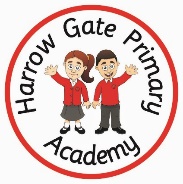 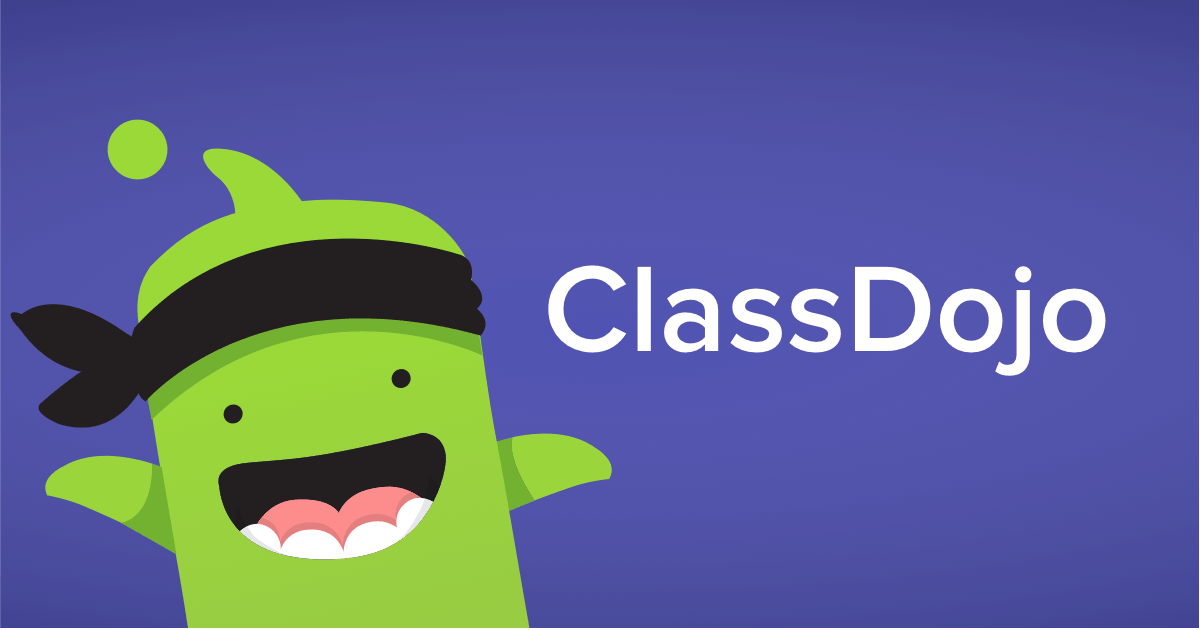 *Once you have completed your work do not forget to show it on your profile. Morning exerciseSession 1BREAKSession 2Session 2LunchSession 3MonMorning exerciseMathsShape
Page 84-87
Recognising 2D and 3D shapes
Tasks set on Mathletics BREAKSpellings

‘tion’ wordsEnglish
The Fox and the Star 
Explore it!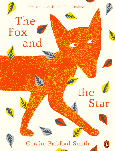 ‘tion’ sounds like ‘shon’LunchHistory
Life as me!Draw yourself and then draw\write your answers. TueMorning exerciseMaths
Shape
Page 88-91
Counting faces on 3D shapes
Tasks set on MathleticsBREAKSpellings

‘tion’ wordsEnglish
The Fox and the Star
Illustrate it!LunchScienceLiving or non-livingWatch the video https://www.bbc.co.uk/bitesize/clips/zg7s39qComplete the activity living and non-living on education city.WedMorning exerciseMaths
Shape
92-95
Sorting 2D shapes 
Tasks set on Education cityBREAKSpellings

‘tion’ wordsEnglish
The Fox and the Star
Talk about it! LunchGlobal week
Why is World Environment day so incredibly important? Watch the video - https://www.littletreehouseapps.com/blog/world-environment-day/
Make a poster to inform people about World Environment Day.ThuMorning exerciseMaths
Shape
96-99
Making patterns with 2D shapes
Tasks set on MathleticsBREAKSpellings

‘tion’ wordsEnglish
The Fox and the Star
Imagine it!LunchGlobal week
Create a piece of art work using twigs, leaves or anything in your garden to spell the word ‘hope’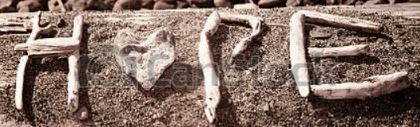 FriMorning exerciseMaths
Symmetry
Tasks set on Education City
BREAKSpellings

‘tion’ wordsEnglish
The Fox and the Star
Create it!LunchGlobal week
https://www.youtube.com/watch?v=92uF0nI_E-s 
Book Review – Likes and dislikes